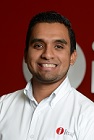 CLAVE/NIVEL DE PUESTOD1•Director de Cumplimiento y Responsabilidades • ICAI • Diciembre 2021 – Actual.Asistente de Gestión Administrativa • ICAI • 2017 – 2021• Proyectista • ICAI • Enero 2016 – 2017•Asistente de Dirección de Administración • Secretaria de atención Ciudadana• 2013	•Archivista • Juzgado 3 Civil del Estado de Coahuila•2014•Asesor Jurídico (Prácticas Profesionales)• Secretaria deGobernación•2014•Asistente Jurídico (Prácticas Profesionales)• Despacho Jurídico Valdés y Asociados • 2014•Asesor Jurídico (Cobranza de Pagares) • Alas Factoring, S.A de C.V• 2012 - 2013Licenciado en Derecho• 2013 • Facultad de Jurisprudencia de la U.A. de C.Maestría en Derechos Humanos • Actualmente • Facultad de Jurisprudencia de la U.A. de C.